Disability, Access, Equity & Education: Creating Welcoming Communities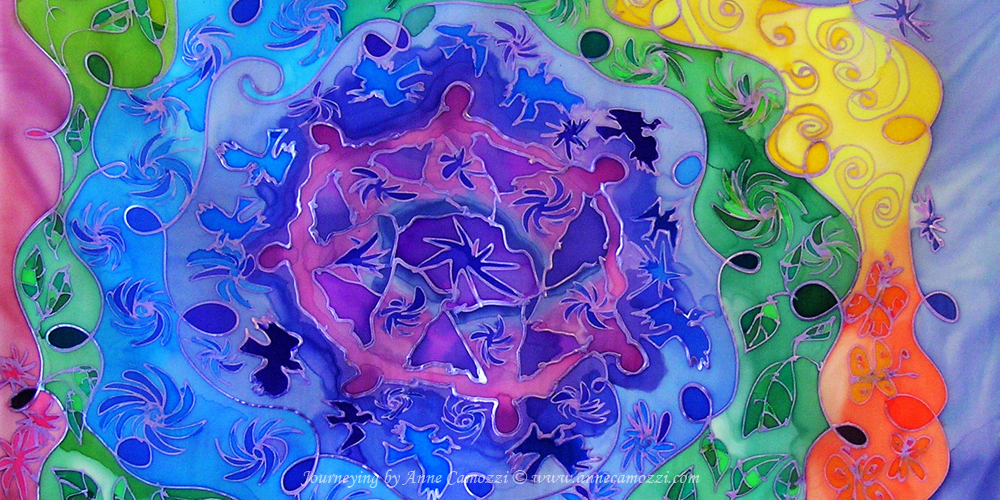 Program at a GlanceMonday, August 26th, 2019 at St.F.X. UniversityTuesday, August 27th, 2019 at St.F.X. University10:00 am to 10:15 am   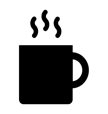 Coffee and Light Refreshments Conference Rooms A, B & C 10:15 am to 10:45 am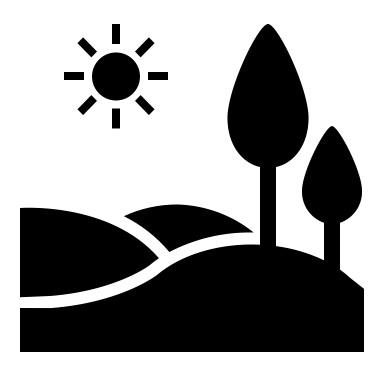 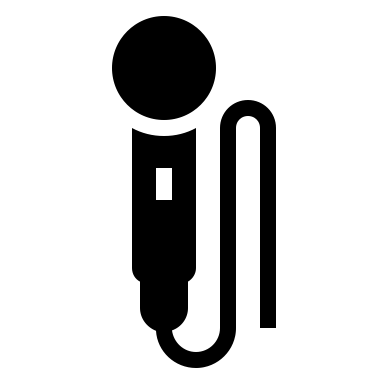 Land Acknowledgement, Welcome and IntroductionsConference Rooms A, B & C10:45 am to 12:45 pm     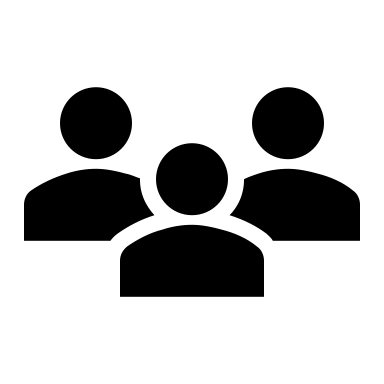 Opening Plenary Conference Rooms A, B & C12:45 pm to 1:45 pm  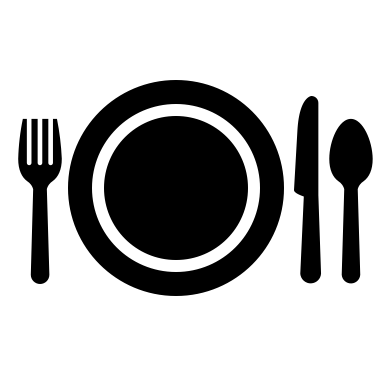 Lunch - served in hall by sessionEat in Conference Rooms A, B, C1:45 pm to 2:45 pm  Concurrent Session 1Room A - WorkshopRoom B - Oral Presentations - Accessible Environments.Room C - Oral Presentations – Reimagining Inclusion in Classrooms and CommunitiesHospitality Room - Circle Conversation – Disability & Disruption in Higher Education2:45 pm to 3:00 pm 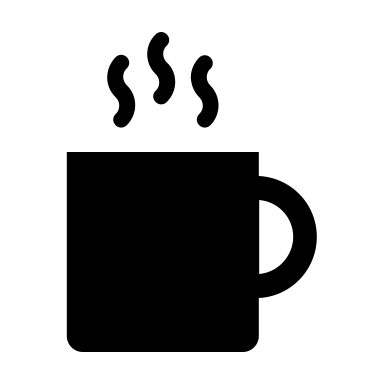 Refreshment Break3:00 pm to 4:30 pmWorld Café: Creating and Sustaining Equitable Communities, Classrooms and Workplaces4:30 pm to 6:00 pm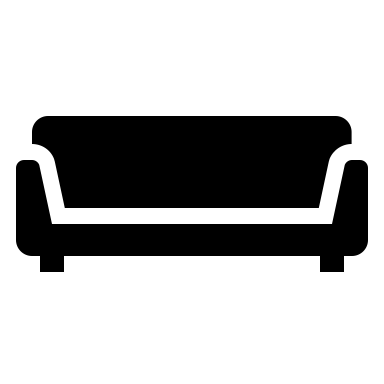 Break6:00 pm to 8:00 pmDinner - Doors open at 5:00 pmSocial Enterprise and Convention Centre Located at 75 St. Ninian Street, AntigonishPerformance by the Park Bench Players at 6:30 pm8:45 am to 9:00 am   Coffee and Light Refreshments  Conference Rooms A, B & C9:00 am to 9:15 amWelcome and Reflections on Themes from Day 1Conference Rooms A, B & C9:15 am to 11:00 am  Opening PlenaryConference Rooms A, B & C11:00 am to 11:15 amRefreshments Break 11:15 am to 12:30 pmConcurrent Session 2Conference Rooms A & B - Panel: Disability and Equity at St.F.X.Conference Room C - Oral Presentations: Welcoming Classrooms, Communities and Relations to Bodies12:30 pm to 1:30 pm  Lunch - served in hall by sessionEat in Conference Rooms A, B, C1:30 pm to 3:00 pm  Concurrent Session 3Conference Room C: Pedagogical Workshop: Access as Pedagogy: Exploring Collective Practices of Teaching and LearningConference Rooms A & B: Community Circle Conversation:  Equitable Community Relations3:00 pm to 3:15 pm Break3:15 pm to 4:15 pmUniversity-Community Collaboration PlenaryConference Rooms A, B & C4:15 pm to 4:30 pm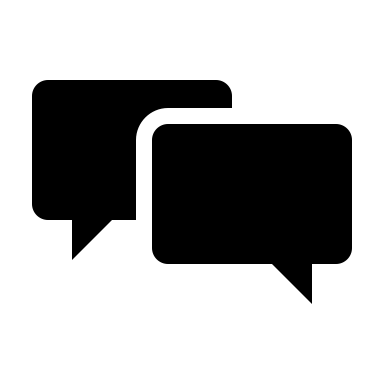 Closing Reflections and Discussions of Next StepsConference Rooms A, B & C4:30 pm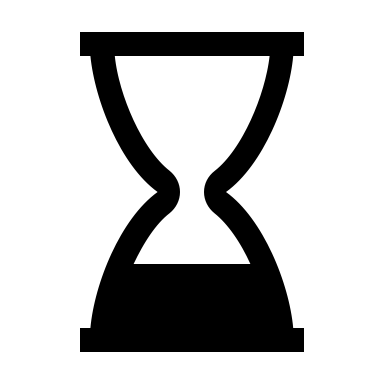 Wrap-Up and AdjournmentConference Rooms A, B & C